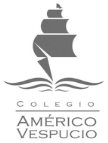 CENTRO EDUCACIONALCENTRO EDUCACIONALAMÉRICO VESPUCIOAMÉRICO VESPUCIOHORARIO AÑO ESCOLARHORARIO AÑO ESCOLARHORARIO AÑO ESCOLARHORARIO AÑO ESCOLARHORARIO AÑO ESCOLARHORARIO AÑO ESCOLARHORARIO AÑO ESCOLAR2020202020202020202020202020Profesor(a) Jefe:Profesor(a) Jefe:DIEGO DUARTEDIEGO DUARTEDIEGO DUARTECurso:Curso:IV° MEDIO AIV° MEDIO AIV° MEDIO ASala:Sala:MeetMeetHRStiempoLunesMartesMiércolesJuevesViernes110:00 - 10:30HistoriaCuidad Cont.InglésArtesAlg y Mod210:40 - 11:10LenguajeCienciasLit. e identMatemáticaFilosofía311:20 - 11:50LenguajeCélula, g y oEd. FísicaMatemáticaOrientación412:00- 12:3000000512:40 - 13:2000000ALMUERZO614:30 - 15:0000000715:10 - 15:400000815:50 - 16:200000916:20 - 17:00001000